Publicado en Madrid el 11/08/2021 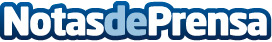 A la búsqueda del Hotel Burbuja perfectoBubblehoteles.com es el buscador de Hoteles Burbujas que ofrece las mejores experiencias eco-friendlyDatos de contacto:Pol Monfort634679625Nota de prensa publicada en: https://www.notasdeprensa.es/a-la-busqueda-del-hotel-burbuja-perfecto_1 Categorias: Viaje Entretenimiento Turismo http://www.notasdeprensa.es